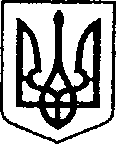         УКРАЇНА						ЧЕРНІГІВСЬКА ОБЛАСТЬ	ПроектН І Ж И Н С Ь К А    М І С Ь К А    Р А Д А  15 сесія VIII скликанняР І Ш Е Н Н ЯВід 26 жовтня 2021 року		м. Ніжин	                            №56-15/2021Відповідно до статей 25, 26, 42, 59, 73 Закону України “Про місцеве самоврядування в Україні”, Земельного кодексу України, Податкового кодексу України, Закону України “Про оренду землі”, рішення Ніжинської міської ради від 08 липня 2015 року №6-69/2015 “Про затвердження місцевих податків” (із змінами), Регламентy Ніжинської міської ради Чернігівської області затвердженого рішенням Ніжинської міської ради Чернігівської області від 27 листопада 2020 року №3-2/2020 (із змінами), рішення Ніжинської міської ради від 26 лютого 2021 року №36-7/2021 «Про заборону розміщення тимчасових споруд для провадження підприємницької діяльності на території міста Ніжина на умовах договорів оренди землі», рішення Ніжинської міської ради від 18.08.2015 року №17-70/2015 «Про затвердження порядку здійснення роздрібної торгівлі через дрібнороздрібну торгівельну мережу шляхом використання автомагазинів, автокафе, автозаправок, автоцистерн» (зі змінами), розглянувши клопотання підприємств та організацій, заяви фізичних осіб-підприємців, фізичних осіб, технічні документації щодо відведення земельних ділянок, міська рада вирішила:1. Припинити фізичній особі-підприємцю Супрун Віктору Івановичу право користування на умовах оренди земельною ділянкою площею 0,0535 га за адресою: м. Ніжин, вул. Франка, 77а кадастровий номер 7410400000:04:011:0002 для будівництва та обслуговування будівель торгівлі (розміщення нежитлових будівель) у зв’язку зі смертю орендаря відповідно до пункту 6.4. Договору оренди земельної ділянки від 04 квітня 2001 року та на підставі підпункту ст. 31 (смерті фізичної особи-орендаря) Закону України «Про оренду землі».2.Надати у користування на умовах оренди терміном на 10 (десять) років фізичній особі Супрун Ользі Степанівні земельну ділянку площею 0,0535 га за адресою: м.Ніжин, вул. Франка, 77а, кадастровий номер 7410400000:04:011:0002 для будівництва та обслуговування будівель торгівлі (розміщення нежитлових будівель), що належить їй на праві власності відповідно до свідоцтва про право на спадщину за заповітом від 13 липня 2020 року №506.2.1.Встановити орендну плату за земельну ділянку площею 0,0535 га за адресою: м.Ніжин, вул. Франка, 77а на рівні девʹяти відсотків від нормативної грошової оцінки земельної ділянки за один рік.2.2. Фізичній особі Супрун Ользі Степанівні заключити договір оренди земельної ділянки площею 0,0535 га за адресою: м.Ніжин, вул. Франка, 77а.2.3. Фізичній особі Супрун Ользі Степанівні у трьохмісячний термін зареєструвати договір оренди земельної ділянки площею 0,0535 га за адресою: м.Ніжин, вул. Франка, 77а.2.4.При невиконанні підпункту 2.2. та 2.3. пункт 2. з відповідними підпунктами втрачає чинність.3. Надати дозвіл фізичній особі Нагорній Оксані Григорівні на виготовлення проекту землеустрою щодо відведення земельної ділянки для зміни цільового призначення земельної ділянки площею 0,0209 га за адресою: м.Ніжин, вул. Шевченка, 11 кадастровий номер 7410400000:03:009:0170  для будівництва і обслуговування багатоквартирного житлового будинку на земельну ділянку для будівництва та обслуговування будівель торгівлі, земельна ділянка, відповідно до Договору суперфіцію землі від 10 червня 2021 року  внесеного до Державного реєстру речових прав на нерухоме майно 14 червня 2021 року номер запису про інше речове право: 42564771.Термін дії дозволу – шість місяців.Пункт 4. Про надання дозволу фізичній особі Кубраку Віталію Михайловичу на виготовлення технічної документації із землеустрою щодо встановлення меж частини земельної ділянки, на яку поширюються право сервітуту площею 0,0110 га по вул. Московська, 20 для проходу та проїзду транспортом та прокладання інженерних мереж (водогону, каналізації, електро- та газопостачання) до нежитлової будівлі по вул. Московська, 20а, що є його власністю відповідно до договору купівлі-продажу нежитлової будівлі від 04.09.2020 року №786 знято з порядку денного відповідно до ч.2 ст.29 Регламентy Ніжинської міської ради Чернігівської області VII скликання.Пункт 5. Про надання згоди фізичній особі Кубраку Віталію Михайловичу на укладення договору про встановлення постійного та безоплатного земельного сервітуту на частину земельної ділянки площею 0,0230 га з кадастровим номером 7410400000:01:016:0068 для проходу та проїзду транспортом та прокладання інженерних мереж (водогону, каналізації, електро- та газопостачання), до нежитлової будівлі по вул. Московська, 20а, що є його власністю відповідно до договору купівлі-продажу нежитлової будівлі від 04.09.2020 року №786 знято з порядку денного відповідно до ч.2 ст.29 Регламентy Ніжинської міської ради Чернігівської області VII скликання.Пункт 6. Про припинення фізичній особі Войцеховській-Шкор Олені Іванівні право користування на умовах оренди земельною ділянкою площею 0,0250 га за адресою: м.Ніжин, вул. Пржевальського, 7/2, кадастровий номер 7410400000:03:023:0035 для будівництва та обслуговування будівель торгівлі (розміщення нежитлової будівлі «гараж») відповідно до Договору оренди землі від 05 червня 2013 року  внесеного до Державного реєстру речових прав на нерухоме майно 02 липня 2013 року номер запису про інше речове право: 1501239 у зв’язку зі зверненням орендаря знято з порядку денного відповідно до ч.2 ст.29 Регламентy Ніжинської міської ради Чернігівської області VII скликання.Пункт 7. Про надання дозволу фізичній особі Барбінову В’ячеславу Євгенійовичу на виготовлення проекту землеустрою щодо відведення земельної ділянки в оренду площею 0,0035 га за адресою: м.Ніжин, вул. Шевченка, 118-В для будівництва та обслуговування будівель торгівлі, на які розташоване нежитлове приміщення, що належить йому на праві власності відповідно до договору купівлі-продажу нежитлового приміщення від 22 лютого 2001 року №134 знято з порядку денного відповідно до ч.2 ст.29 Регламентy Ніжинської міської ради Чернігівської області VII скликання.Пункт 8. Про припинення фізичній особі-підприємцю Стрілко Володимиру Миколайовичу право постійного користування земельною ділянкою площею 0,1267 га за адресою: м. Ніжин, вул. Гімназійна, 72 кадастровий номер 7410400000:02:005:0002 для розміщення та експлуатації основних, підсобних і допоміжних будівель та споруд підприємств переробної, машинобудівної та іншої промисловості (розміщення нежитлової будівлі) відповідно до державного акту на право постійного користування землею від 28 жовтня 1998 року у зв’язку зі зверненням орендаря знято з порядку денного відповідно до ч.2 ст.29 Регламентy Ніжинської міської ради Чернігівської області VII скликання.9. Відмовити (висловити заперечення) у поновленні договору оренди землі від «18» липня 2013 року, внесеного до Державного реєстру речових прав на нерухоме майно 30 жовтня 2013 року (номер запису про інше речове право: 3363010), укладеного з фізичною особою-підприємцем Швидким Михайлом Миколайовичем на підставі підпункту 1 ч. 1 ст. 31 (закінчення строку, на який було укладено договір оренди землі) Закону України «Про оренду землі», п. «36» договору оренди землі від «18» липня 2013 року, №3363010, рішення Ніжинської міської ради від 26 лютого 2021 року №36-7/2021 «Про заборону розміщення тимчасових споруд для провадження підприємницької діяльності на території міста Ніжина на умовах договорів оренди землі», рішення Ніжинської міської ради від 18.08.2015 року №17-70/2015 «Про затвердження порядку здійснення роздрібної торгівлі через дрібнороздрібну торгівельну мережу шляхом використання автомагазинів, автокафе, автозаправок, автоцистерн» (зі змінами).9.1. Фізичній особі-підприємцю Швидкому Михайлу Миколайовичу повернути Ніжинській міській раді земельну ділянку площею 0,0022 га за адресою: м. Ніжин, вул. Овдіївська, 1б кадастровий номер 7410400000:03:009:0040 протягом 10 днів після припинення договору оренди землі за актом приймання передачі на підставі ст. 785 Цивільного кодексу України.9.2. Уповноважити начальника управління комунального майна та земельних відносин Ніжинської міської ради Чернігівської області підписати акт приймання-передачі земельної ділянки площею 0,0022 га за адресою: м.Ніжин, вул. Овдіївська, 1б, кадастровий номер 7410400000:03:009:0040.9.3. Повідомити фізичній особі-підприємцю Швидкому Михайлу Миколайовичу про право на першочергове розміщення тимчасових споруд на тому ж самому місці відповідно до Порядку здійснення роздрібної торгівлі через дрібнороздрібну торговельну мережу шляхом використання автомагазинів, автокафе, авторозвозок, автоцистерн та врегулювання питання розміщення тимчасових споруд торговельного, побутового, соціально-культурного чи іншого призначення, засобів пересувної дрібнороздрібної торговельної мережі для здійснення підприємницької діяльності та визначення обсягів пайової участі (внеску) замовників в утриманні об’єктів благоустрою м. Ніжина, затвердженого рішенням Ніжинської міської ради від 18.08.2015 року №17-70/2015». 9.4. Фізичній особі-підприємцю Швидкому Михайлу Миколайовичу у трьохмісячний термін з дати закінчення строку дії договору оренди землі заключити договір щодо пайової участі в утриманні об’єкта благоустрою.  У разі не заключення договору в строки, що вказані в даному пункті, тимчасова споруда підлягає демонтажу.10. Відмовити (висловити заперечення) у поновленні договору оренди землі від «30» вересня 2014 року, внесеного до Державного реєстру речових прав на нерухоме майно 04 грудня 2014 року (номер запису про інше речове право: 7938408), укладеного з фізичною особою-підприємцем Котом Сергієм Васильовичем на підставі підпункту 1 ч. 1 ст. 31 (закінчення строку, на який було укладено договір оренди землі) Закону України «Про оренду землі», п. «36» договору оренди землі від «30» вересня 2014 року, №7938408, рішення Ніжинської міської ради від 26 лютого 2021 року №36-7/2021 «Про заборону розміщення тимчасових споруд для провадження підприємницької діяльності на території міста Ніжина на умовах договорів оренди землі», рішення Ніжинської міської ради від 18.08.2015 року №17-70/2015 «Про затвердження порядку здійснення роздрібної торгівлі через дрібнороздрібну торгівельну мережу шляхом використання автомагазинів, автокафе, автозаправок, автоцистерн» (зі змінами).10.1. Фізичній особі-підприємцю Коту Сергію Васильовичу повернути Ніжинській міській раді земельну ділянку площею 0,0016 га за адресою: м. Ніжин, вул. Об’їжджа, 117д кадастровий номер 7410400000:04:022:0094 протягом 10 днів після припинення договору оренди землі за актом приймання передачі на підставі ст. 785 Цивільного кодексу України.10.2. Уповноважити начальника управління комунального майна та земельних відносин Ніжинської міської ради Чернігівської області підписати акт приймання-передачі земельної ділянки площею 0,0016 га за адресою: м.Ніжин, вул. Об’їжджа, 117д, кадастровий номер 7410400000:04:022:0094.10.3. Повідомити фізичній особі-підприємцю Коту Сергію Васильовичу про право на першочергове розміщення тимчасових споруд на тому ж самому місці відповідно до Порядку здійснення роздрібної торгівлі через дрібнороздрібну торговельну мережу шляхом використання автомагазинів, автокафе, авторозвозок, автоцистерн та врегулювання питання розміщення тимчасових споруд торговельного, побутового, соціально-культурного чи іншого призначення, засобів пересувної дрібнороздрібної торговельної мережі для здійснення підприємницької діяльності та визначення обсягів пайової участі (внеску) замовників в утриманні об’єктів благоустрою м. Ніжина, затвердженого рішенням Ніжинської міської ради від 18.08.2015 року №17-70/2015». 10.4. Фізичній особі-підприємцю Коту Сергію Васильовичу у трьохмісячний термін з дати закінчення строку дії договору оренди землі заключити договір щодо пайової участі в утриманні об’єкта благоустрою.  У разі не заключення договору в строки, що вказані в даному пункті, тимчасова споруда підлягає демонтажу.11. Відмовити (висловити заперечення) у поновленні договору оренди землі від «31» березня 2017 року, внесеного до Державного реєстру речових прав на нерухоме майно 11 квітня 2017 року (номер запису про інше речове право: 19986545), укладеного з фізичною особою-підприємцем Походнею Оксаною Валентинівною на підставі підпункту 1 ч. 1 ст. 31 (закінчення строку, на який було укладено договір оренди землі) Закону України «Про оренду землі», п. «36» договору оренди землі від «31» березня 2017 року, №19986545, рішення Ніжинської міської ради від 26 лютого 2021 року №36-7/2021 «Про заборону розміщення тимчасових споруд для провадження підприємницької діяльності на території міста Ніжина на умовах договорів оренди землі», рішення Ніжинської міської ради від 18.08.2015 року №17-70/2015 «Про затвердження порядку здійснення роздрібної торгівлі через дрібнороздрібну торгівельну мережу шляхом використання автомагазинів, автокафе, автозаправок, автоцистерн» (зі змінами).11.1. Фізичній особі-підприємцю Походні Оксані Валентинівні повернути Ніжинській міській раді земельну ділянку площею 0,0036 га за адресою: м. Ніжин, вул. Московська, 21у кадастровий номер 7410400000:02:008:0053 протягом 10 днів після припинення договору оренди землі за актом приймання передачі на підставі ст. 785 Цивільного кодексу України.11.2. Уповноважити начальника управління комунального майна та земельних відносин Ніжинської міської ради Чернігівської області підписати акт приймання-передачі земельної ділянки площею 0,0036 га за адресою: м.Ніжин, вул. Московська, 21у, кадастровий номер 7410400000:02:008:0053.11.3. Повідомити фізичній особі-підприємцю Походні Оксані Валентинівні про право на першочергове розміщення тимчасових споруд на тому ж самому місці відповідно до Порядку здійснення роздрібної торгівлі через дрібнороздрібну торговельну мережу шляхом використання автомагазинів, автокафе, авторозвозок, автоцистерн та врегулювання питання розміщення тимчасових споруд торговельного, побутового, соціально-культурного чи іншого призначення, засобів пересувної дрібнороздрібної торговельної мережі для здійснення підприємницької діяльності та визначення обсягів пайової участі (внеску) замовників в утриманні об’єктів благоустрою м. Ніжина, затвердженого рішенням Ніжинської міської ради від 18.08.2015 року №17-70/2015». 11.4. Фізичній особі-підприємцю Походні Оксані Валентинівні у трьохмісячний термін з дати закінчення строку дії договору оренди землі заключити договір щодо пайової участі в утриманні об’єкта благоустрою.  У разі не заключення договору в строки, що вказані в даному пункті, тимчасова споруда підлягає демонтажу.12. Відмовити (висловити заперечення) у поновленні договору оренди землі від «18» грудня 2020 року, внесеного до Державного реєстру речових прав на нерухоме майно 11 березня 2021 року (номер запису про інше речове право: 40968828), укладеного з фізичною особою-підприємцем Сергуновою Оленою Сергіївною на підставі підпункту 1 ч. 1 ст. 31 (закінчення строку, на який було укладено договір оренди землі) Закону України «Про оренду землі», п. «34» договору оренди землі від «18» грудня 2020 року, №40968828, рішення Ніжинської міської ради від 26 лютого 2021 року №36-7/2021 «Про заборону розміщення тимчасових споруд для провадження підприємницької діяльності на території міста Ніжина на умовах договорів оренди землі», рішення Ніжинської міської ради від 18.08.2015 року №17-70/2015 «Про затвердження порядку здійснення роздрібної торгівлі через дрібнороздрібну торгівельну мережу шляхом використання автомагазинів, автокафе, автозаправок, автоцистерн» (зі змінами).12.1. Фізичній особі-підприємцю Сергуновій Олені Сергіївні повернути Ніжинській міській раді земельну ділянку площею 0,0010 га за адресою: м. Ніжин, вул. Московська, 21л кадастровий номер 7410400000:02:008:0041 протягом 10 днів після припинення договору оренди землі за актом приймання передачі на підставі ст. 785 Цивільного кодексу України.12.2. Уповноважити начальника управління комунального майна та земельних відносин Ніжинської міської ради Чернігівської області підписати акт приймання-передачі земельної ділянки площею 0,0010 га за адресою: м.Ніжин, вул. Московська, 21л, кадастровий номер 7410400000:02:008:0041.12.3. Повідомити фізичній особі-підприємцю Сергуновій Олені Сергіївні про право на першочергове розміщення тимчасових споруд на тому ж самому місці відповідно до Порядку здійснення роздрібної торгівлі через дрібнороздрібну торговельну мережу шляхом використання автомагазинів, автокафе, авторозвозок, автоцистерн та врегулювання питання розміщення тимчасових споруд торговельного, побутового, соціально-культурного чи іншого призначення, засобів пересувної дрібнороздрібної торговельної мережі для здійснення підприємницької діяльності та визначення обсягів пайової участі (внеску) замовників в утриманні об’єктів благоустрою м. Ніжина, затвердженого рішенням Ніжинської міської ради від 18.08.2015 року №17-70/2015». 12.4. Фізичній особі-підприємцю Сергуновій Олені Сергіївні у трьохмісячний термін з дати закінчення строку дії договору оренди землі заключити договір щодо пайової участі в утриманні об’єкта благоустрою.  У разі не заключення договору в строки, що вказані в даному пункті, тимчасова споруда підлягає демонтажу.13. Відмовити (висловити заперечення) у поновленні договору оренди землі від «18» грудня 2020 року, внесеного до Державного реєстру речових прав на нерухоме майно 09 лютого 2021 року (номер запису про інше речове право: 40506422), укладеного з фізичною особою-підприємцем Сергуновою Оленою Сергіївною на підставі підпункту 1 ч. 1 ст. 31 (закінчення строку, на який було укладено договір оренди землі) Закону України «Про оренду землі», п. «34» договору оренди землі від «18» грудня 2020 року, №40506422, рішення Ніжинської міської ради від 26 лютого 2021 року №36-7/2021 «Про заборону розміщення тимчасових споруд для провадження підприємницької діяльності на території міста Ніжина на умовах договорів оренди землі», рішення Ніжинської міської ради від 18.08.2015 року №17-70/2015 «Про затвердження порядку здійснення роздрібної торгівлі через дрібнороздрібну торгівельну мережу шляхом використання автомагазинів, автокафе, автозаправок, автоцистерн» (зі змінами).13.1. Фізичній особі-підприємцю Сергуновій Олені Сергіївні повернути Ніжинській міській раді земельну ділянку площею 0,0015 га за адресою: м. Ніжин, вул. Московська, 21м кадастровий номер 7410400000:02:008:0056 протягом 10 днів після припинення договору оренди землі за актом приймання передачі на підставі ст. 785 Цивільного кодексу України.13.2. Уповноважити начальника управління комунального майна та земельних відносин Ніжинської міської ради Чернігівської області підписати акт приймання-передачі земельної ділянки площею 0,0015 га за адресою: м.Ніжин, вул. Московська, 21м, кадастровий номер 7410400000:02:008:0056.13.3. Повідомити фізичній особі-підприємцю Сергуновій Олені Сергіївні про право на першочергове розміщення тимчасових споруд на тому ж самому місці відповідно до Порядку здійснення роздрібної торгівлі через дрібнороздрібну торговельну мережу шляхом використання автомагазинів, автокафе, авторозвозок, автоцистерн та врегулювання питання розміщення тимчасових споруд торговельного, побутового, соціально-культурного чи іншого призначення, засобів пересувної дрібнороздрібної торговельної мережі для здійснення підприємницької діяльності та визначення обсягів пайової участі (внеску) замовників в утриманні об’єктів благоустрою м. Ніжина, затвердженого рішенням Ніжинської міської ради від 18.08.2015 року №17-70/2015». 13.4. Фізичній особі-підприємцю Сергуновій Олені Сергіївні у трьохмісячний термін з дати закінчення строку дії договору оренди землі заключити договір щодо пайової участі в утриманні об’єкта благоустрою.  У разі не заключення договору в строки, що вказані в даному пункті, тимчасова споруда підлягає демонтажу.14. Відмовити (висловити заперечення) у поновленні договору оренди землі від «30» січня 2009 року, внесеного до Державного реєстру речових прав на нерухоме майно 27 квітня 2018 року (номер запису про інше речове право: 26000659), укладеного з фізичною особою-підприємцем Градобик Людмилою Василівною підставі підпункту 1 ч. 1 ст. 31 (закінчення строку, на який було укладено договір оренди землі) Закону України «Про оренду землі», п. «37» договору оренди землі від «30» січня 2009 року, №26000659, рішення Ніжинської міської ради від 26 лютого 2021 року №36-7/2021 «Про заборону розміщення тимчасових споруд для провадження підприємницької діяльності на території міста Ніжина на умовах договорів оренди землі», рішення Ніжинської міської ради від 18.08.2015 року №17-70/2015 «Про затвердження порядку здійснення роздрібної торгівлі через дрібнороздрібну торгівельну мережу шляхом використання автомагазинів, автокафе, автозаправок, автоцистерн» (зі змінами).14.1. Фізичній особі-підприємцю Градобик Людмилі Василівні повернути Ніжинській міській раді земельну ділянку площею 0,0024 га за адресою: м. Ніжин, пров. Федора Проценка, 6а кадастровий номер 7410400000:03:010:0038 протягом 10 днів після припинення договору оренди землі за актом приймання передачі на підставі ст. 785 Цивільного кодексу України.14.2. Уповноважити начальника управління комунального майна та земельних відносин Ніжинської міської ради Чернігівської області підписати акт приймання-передачі земельної ділянки площею 0,0024 га за адресою: м.Ніжин, пров. Федора Проценка, кадастровий номер 7410400000:03:010:0038.14.3. Повідомити фізичній особі-підприємцю Градобик Людмилі Василівні про право на першочергове розміщення тимчасових споруд на тому ж самому місці відповідно до Порядку здійснення роздрібної торгівлі через дрібнороздрібну торговельну мережу шляхом використання автомагазинів, автокафе, авторозвозок, автоцистерн та врегулювання питання розміщення тимчасових споруд торговельного, побутового, соціально-культурного чи іншого призначення, засобів пересувної дрібнороздрібної торговельної мережі для здійснення підприємницької діяльності та визначення обсягів пайової участі (внеску) замовників в утриманні об’єктів благоустрою м. Ніжина, затвердженого рішенням Ніжинської міської ради від 18.08.2015 року №17-70/2015». 14.4. Фізичній особі-підприємцю Градобик Людмилі Василівні у трьохмісячний термін з дати закінчення строку дії договору оренди землі заключити договір щодо пайової участі в утриманні об’єкта благоустрою.  У разі не заключення договору в строки, що вказані в даному пункті, тимчасова споруда підлягає демонтажу.15. Відмовити (висловити заперечення) у поновленні договору оренди землі від «22» грудня 2020 року, внесеного до Державного реєстру речових прав на нерухоме майно 04 лютого 2021 року (номер запису про інше речове право: 40453532), укладеного з фізичною особою Остапенко Олександром Валерійовичем підставі підпункту 1 ч. 1 ст. 31 (закінчення строку, на який було укладено договір оренди землі) Закону України «Про оренду землі», п. «37» договору оренди землі від «22» грудня 2020 року, №40453532, рішення Ніжинської міської ради від 26 лютого 2021 року №36-7/2021 «Про заборону розміщення тимчасових споруд для провадження підприємницької діяльності на території міста Ніжина на умовах договорів оренди землі», рішення Ніжинської міської ради від 18.08.2015 року №17-70/2015 «Про затвердження порядку здійснення роздрібної торгівлі через дрібнороздрібну торгівельну мережу шляхом використання автомагазинів, автокафе, автозаправок, автоцистерн» (зі змінами).15.1. Фізичній особі Остапенку Олександру Валерійовичу повернути Ніжинській міській раді земельну ділянку площею 0,0010 га за адресою: м. Ніжин, вул. Незалежності, 12в, кадастровий номер 7410400000:04:007:0028 протягом 10 днів після припинення договору оренди землі за актом приймання передачі на підставі ст. 785 Цивільного кодексу України.15.2. Уповноважити начальника управління комунального майна та земельних відносин Ніжинської міської ради Чернігівської області підписати акт приймання-передачі земельної ділянки площею 0,0024 га за адресою: м.Ніжин, пров. Федора Проценка, кадастровий номер 7410400000:03:010:0038.15.3. Повідомити фізичній особі Остапенку Олександру Валерійовичу про право на першочергове розміщення тимчасових споруд на тому ж самому місці відповідно до Порядку здійснення роздрібної торгівлі через дрібнороздрібну торговельну мережу шляхом використання автомагазинів, автокафе, авторозвозок, автоцистерн та врегулювання питання розміщення тимчасових споруд торговельного, побутового, соціально-культурного чи іншого призначення, засобів пересувної дрібнороздрібної торговельної мережі для здійснення підприємницької діяльності та визначення обсягів пайової участі (внеску) замовників в утриманні об’єктів благоустрою м. Ніжина, затвердженого рішенням Ніжинської міської ради від 18.08.2015 року №17-70/2015». 15.4. Фізичній особі Остапенку Олександру Валерійовичу у трьохмісячний термін з дати закінчення строку дії договору оренди землі заключити договір щодо пайової участі в утриманні об’єкта благоустрою.  У разі не заключення договору в строки, що вказані в даному пункті, тимчасова споруда підлягає демонтажу.16. Начальнику управління комунального майна та земельних відносин Ніжинської міської ради Онокало І.А. забезпечити оприлюднення даного рішення на сайті протягом п`яти робочих днів після його прийняття.17. Організацію виконання даного рішення покласти на першого заступника міського голови з питань діяльності виконавчих органів ради Вовченка Ф.І. та управління комунального майна та земельних відносин Ніжинської міської ради.18. Контроль за виконанням даного рішення покласти на постійну комісію міської ради з питань регулювання земельних відносин, архітектури, будівництва та охорони навколишнього середовища Глотка В.В.Міський голова	    				 	  	Олександр КОДОЛАПро поновлення договорів оренди земельних ділянок, надання дозволу на виготовлення технічної документації із землеустрою та проекту землеустрою, припинення права оренди, надання земельних ділянок суб’єктам господарювання фізичним особам